Exercices sur les fractions simples et fractions décimales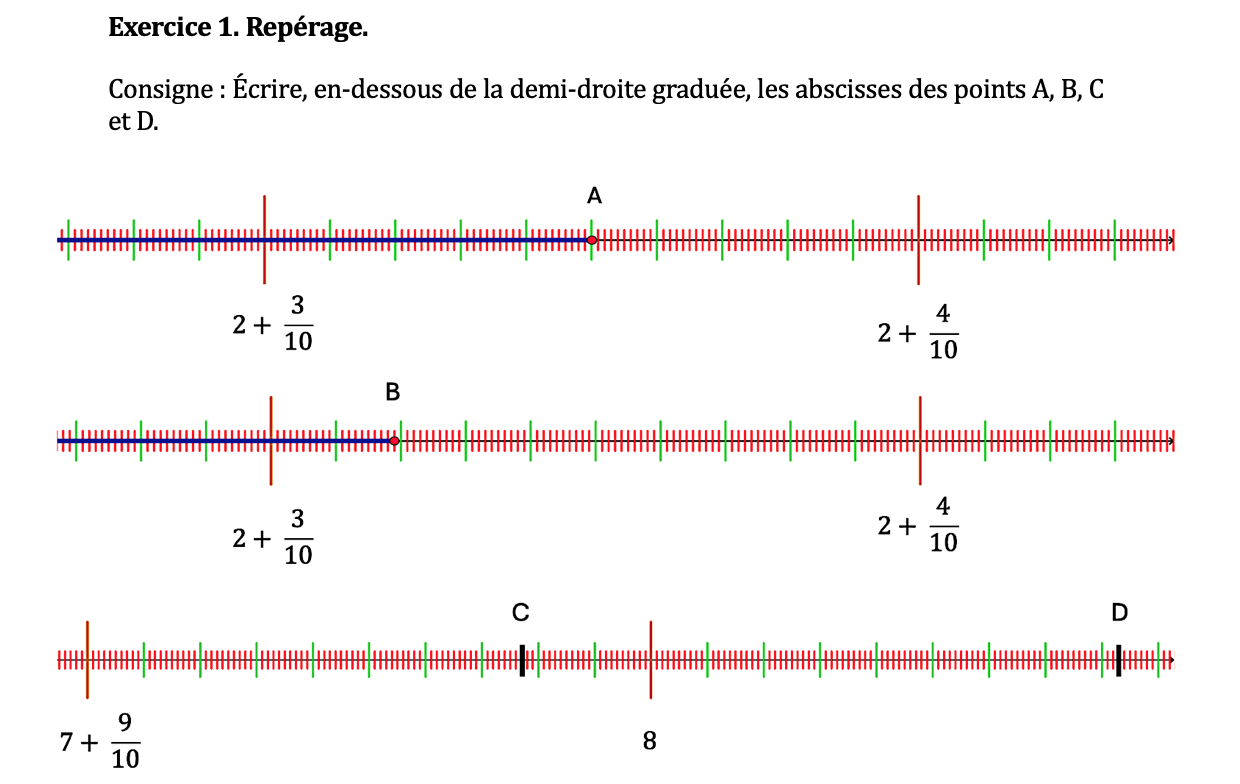 Exercice 2. Additions et soustractions. Consigne :  effectuer les opérations suivantes. Vous pouvez vous aider du matériel déjà utilisé en classe.  =                  ;     =                           ;        =                =                   ;          =                              ;                        ;          = Exercice 3. Comparaison. Consigne :  dans chaque cas, comparer les fractions.   et              ;   b)      et             ;   c)     et              